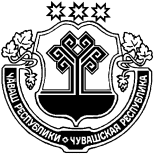 О создании конкурсной комиссии на замещение должности главы Алдиаровского сельского поселения Янтиковского района Чувашской Республики В соответствии с Федеральным законом «Об общих принципах организации местного самоуправления в Российской Федерации»,  Законом Чувашской Республики «Об организации местного самоуправления в Чувашской Республике» и Уставом Алдиаровского сельского поселения Янтиковского района  Чувашской Республики  Собрание депутатов Алдиаровского сельского поселения Янтиковского района  р е ш и л о:1. Создать  конкурсную  комиссию в количественном составе 8 человек для проведения конкурса на замещение должности главы Алдиаровского сельского поселения Янтиковского района Чувашской Республики.2. Назначить в состав конкурсной комиссии по проведению конкурса на замещение должности главы Алдиаровского сельского поселения Янтиковского района Чувашской Республики следующих лиц:3.  Настоящее решение вступает в силу после его официального опубликования.Председатель Собрания депутатовАлдиаровского сельского поселения                                Е.В. КабаковаЧУВАШСКАЯ РЕСПУБЛИКАЯНТИКОВСКИЙ РАЙОНЧĂВАШ РЕСПУБЛИКИТĂВАЙ РАЙОНĚЧУВАШСКАЯ РЕСПУБЛИКАЯНТИКОВСКИЙ РАЙОНЭЛПУÇ ЯЛ ПОСЕЛЕНИЙĚН ДЕПУТАТСЕН ПУХĂВĚЙЫШĂНУ29 сентябрь 2020ç  1/11 №Элпуç ялěСОБРАНИЕ ДЕПУТАТОВ АЛДИАРОВСКОГО СЕЛЬСКОГО ПОСЕЛЕНИЯРЕШЕНИЕ29 сентября 2020 г № 1/11село АлдиаровоЭЛПУÇ ЯЛ ПОСЕЛЕНИЙĚН ДЕПУТАТСЕН ПУХĂВĚЙЫШĂНУ29 сентябрь 2020ç  1/11 №Элпуç ялěПавлов Андрей Владимирович-депутат Собрания депутатов Алдиаровского сельского поселения по округу № 6Васильев Роман Александрович-депутат Собрания депутатов Алдиаровского сельского поселения по округу № 9Дмитриев Евгений Михайлович-депутат Собрания депутатов Алдиаровского сельского поселения по округу № 1Алексеева Анастасия Георгиевна- заместитель главы администрации Алдиаровского сельского поселения